ANOTACIJA IZBRANE KNJIGE Kajfež Bogataj, Lučka: Planet, ki ne raste.Ilustriral Izar T. Lunaček.  Ljubljana: Cankarjeva založba, 2016.Utemeljitev strokovne komisije za literarne prireditve in razvijanje bralne kulture JAK:Ekstremni vremenski pojavi in naravne katastrofe, ki smo jim priče vse pogosteje, so nedvomno davek, ki ga plačujemo za nepremišljenost in pohlep, s katerima izčrpavamo svoj edini planet in njegove omejene naravne vire. Napovedi klimatologov in okoljevarstvenikov žal niso optimistične. Nenehna opozorila, da je treba hitro zmanjšati izpuste škodljivih snovi in prenehati s posegi v občutljive ekosisteme, nekatere korporacije in države raje preslišijo ali pa celo zanikajo dejstvo, da smo za klimatske spremembe odgovorni ravno ljudje. Medtem ko trenutno še ne občutimo vseh posledic, ki jih bodo imele povišane temperature, vse težje razmere za pridelavo hrane, okrnjeni in onesnaženi vodni viri in prenaseljenost planeta, pa bodo te gotovo občutili mladi, ki jim je knjiga Planet, ki ne raste namenjena. Planet, ki ne raste je tretja knjiga iz serije klimatologinje Lučke Kajfež Bogataj, v kateri opozarja na uničenje, ki ga Zemlji zadajamo ljudje (drugi knjigi iz te serije sta Vroči novi svet in Planet voda). Tudi tokrat jo je z duhovitimi, a pikrimi ilustracijami opremil Izar Lunaček. Avtorica se je v prejšnjih delih osredotočala na posamezne vidike okoljskih sprememb, tokrat pa opozarja na devet najbolj žgočih problemov, ki se med seboj prepletajo. Podnebne spremembe, zakisanje oceanov, tanjšanje ozonske plasti, biotska raznovrstnost in stanje ekosistemov, raba tal, rušenje vodikovega in fosforjevega kroga, raba vode, nalaganje aerosolov v ozračju ter kemično in drugo onesnaženje dobijo vsak svoje poglavje, v katerem so orisani dejstva, vzroki in posledice za prihodnost. Porušenje vsakega od teh osrednjih gradnikov bi usodno načelo celoten zemeljski ekosistem, zato avtorica predlaga tudi rešitve, čeprav se čas zanje hitro izteka. Kljub kompleksni tematiki je knjiga napisana v razumljivem jeziku, ki vsakomur pomaga doumeti razsežnosti človeških vplivov na okolje, a nikoli ne zaide v apokaliptično črnogledost. Z izhodišči za morebitno zmanjšanje ali odpravljanje obremenjevanja okolja mladim daje celo upanje in navdih za korenite spremembe, ki bodo upoštevale nevzdržnost sistema, zasvojenega s količinsko rastjo, in naravne omejitve našega planeta. 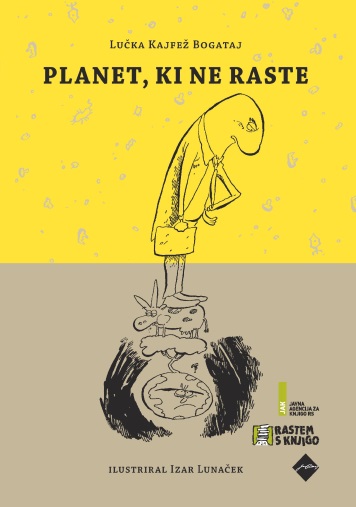 